Haverhill Public Schools
Summer Reading 2021Dear Families,Summer provides a wonderful opportunity for students and families to enjoy great books together! The goal of the Haverhill Public School summer Reading Program is to foster a love of reading. Reading over the summer can also help students to maintain, or even improve their reading skills. In order to meet the needs of each students’ reading skills and interests, the Haverhill Public School Summer Reading lists contain a variety of genres and culturally diverse books at various reading levels. Our lists are identified by grade levels in order to help families choose appropriate books for each child this summer. It is so important for students to continue reading during the summer to maintain the progress they made during the school year. It is encouraged to set aside a time each day to read. Remember, the goal is to make reading such a natural part of your child’s life that you won’t need to remind them to read. Being an avid reader is the surest path to academic success! Many of the books on the Summer Reading list are available at the Haverhill Public Library as well as online with the use of a library card. We are excited that HPS students will continue to have their Chromebooks during the summer.  This will allow students to check-out books online using OverDrive or Libby. Instructions on how to access these resources are attached to this letter.  A library card is needed to use these applications. If your child does not have a library card please contact the Haverhill Public Library. It is free and students will have access to all books and online resources at the library.Here are some ways in which families can enjoy reading this summer:it is okay to read a book to your child if the reading level is too difficult, children learn so much from listening and answering questions about storieshave a "family reading night" where everyone reads their own bookread one of your favorite books as a child to your child and talk about why it is one of your favoritesask your child  "why" questions about the book.  (for example, “why did you like this book?, “why was this character your favorite?”)have the child point to evidence in the book that support their answerFor older students: Students may also benefit from reading the same title as a friend or family member and engaging in ongoing discussions about the bookFind a series your children enjoy; they’ll want to keep reading the next book in the seriesEncourage them to try new genres—magazines, graphic novels or nonfiction books about a topic they are interested in. READING IS A REWARD!When a student finishes a book simply have them write down the name of the book on a piece of paper!  Make sure you hang it where students show everyone how many books they are reading this summer! This is something to be PROUD of! Please keep a list of all the books that were read this summer. We ask each parent, guardian, or sibling that reads with the student to write their name after the title of each book. When we return to school in September - we will tally up the number of books students read and hand out prizes!Most importantly, have fun! Enjoying a book can create learning, laughter and a love of reading!Have a wonderful summer!Haverhill Public Schools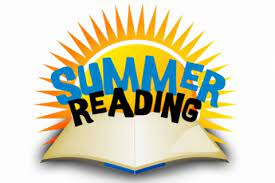 